Nominee InformationNominator InformationInformation about NomineeFavorite MemoryPlease explain your favorite memory or story of the Nominee. Honor(s) Please list the honor(s) and recognition(s) that the nominee received during their time at Marian University.Testimony(s)	The space below is for testimonies of the nominee. Wall of Fame Nomination Form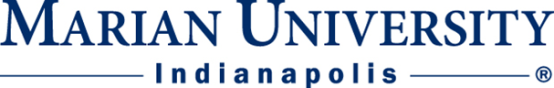 NameStreet AddressCity ST ZIP CodePhoneE-Mail AddressNameStreet AddressCity ST ZIP CodePhoneE-Mail AddressAssociation with NomineeSport(s) Years at MarianCoaches Major (if student-athlete)